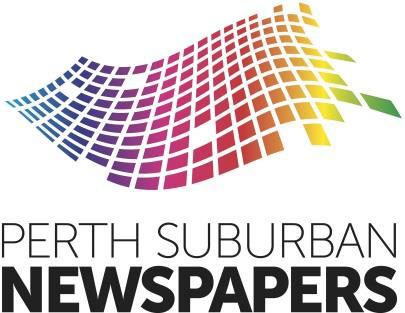 Christmas/New Year deadlines 2018/19.Post Newspapers and Examiner Newspapers will publish throughout the Christmas/New Year break but with altered deadlines shown below.Herald and Voice will not produce a 29/12/18 edition and no Voice for the 5/1/19 either.
The Echo will not produce a 29/12/18 or 5/1/19 edition:Echo:
Normal edition for Saturday 15 December 2018Saturday 22/12 edition brought forward to Thursday 20/12/18.
Booking deadline will be noon Monday 17/12/18.
Finished material by noon Wednesday 19/12/18.No edition for 29/12/18 or 5/1/19 First edition in the New Year is Saturday 12/1/19 Our office closes at 3pm on Thursday 20th December and will re-open on Monday 7th Jan 2019.Examiner:Normal editions for 19th and 20th December 2018Combined Gosnells/Armadale/Serpentine and Canning editions for 26thand 27th December 2018 as well as 2nd and 3rd January 2019Bookings and material finalised by 2pm Tuesday December 18 2018 for 26/27 December editions.Bookings for 2/3 January 2019 editions by 2pm Tuesday December 18 2018.Material for 2/3 January 2019 editions by noon 20/12/18.Normal editions and deadlines resume for 9/1 and 10/1/19 editions.Our office closes 1pm Thursday 20th December 2018 and re opens Wednesday 2nd January 2019.Herald :Normal editions for December 22, 201822 December 2018 edition: (covers 23-30 December period)
Booking Deadline: Tuesday 18 Dec
Complete Material Deadline: noon Thursday 20 Dec
Delivery starts: Friday 21 Dec
No edition for 29 December 201805 January 2019 editions: Booking Deadline: Tuesday 18 Dec 2017
Complete Material Deadline: noon Thursday 20 Dec 2018
Delivery starts: Friday 04 Jan 2019Normal editions resume 12/1/19
Our office will close on Thursday 20 December 2018 and reopen on Monday January 7, 2019.Post:Normal edition for Saturday 15 December 201822/12 edition brought forward to Thursday 20/12/2018.29/12/18 and 5/1/19 editions produced in the same week prior to Christmas.Booking and material deadline for 20/12/18 edition by 5pm Monday 17/12Booking and material deadline for 29/12/18 edition by 3pm Tuesday 18/12.Booking deadline for 5/1/19 edition by 3pm Wednesday 19/12/18.
Material deadline for 5/1/19 is 3pm Wednesday 2/1/19.Normal editions resume 12/1/19Our office closes at noon on Friday 21st December and will reopen on Wednesday January 2, 2019.Voice:Normal edition for 22 December 201822 December 2018 edition: (covers 23-30 December period)
Booking Deadline: Tuesday 18 Dec
Complete Material Deadline: noon Wednesday 19 Dec
Delivery starts: Thursday 20 DecNo Edition for 29 December 2018 or 5 January 2019Normal editions resume January 12 2019Our office will close on Thursday 20 December 2018 and reopen on Monday January 7, 2019.PSN office will close noon Thursday December 20 2018 and reopen Wednesday January 2nd 2019.To all our valued clients – Thanks for your business in 2018. We wish you even greater success in the year to come.Best wishes from all the staff at Perth Suburban Newspapers – proudly local and independent.